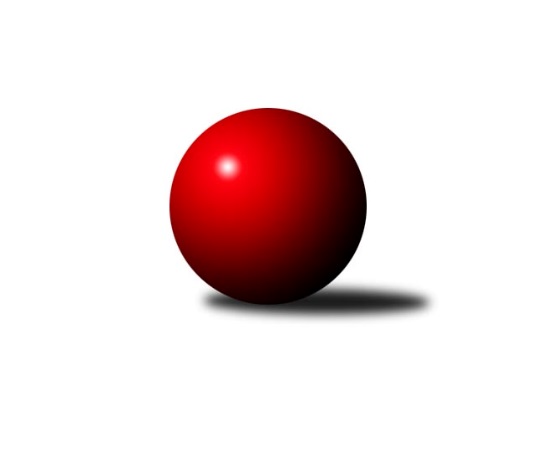 Č.11Ročník 2022/2023	16.7.2024 Divize jih 2022/2023Statistika 11. kolaTabulka družstev:		družstvo	záp	výh	rem	proh	skore	sety	průměr	body	plné	dorážka	chyby	1.	TJ Sokol Chotoviny	11	8	0	3	53.0 : 35.0 	(137.0 : 127.0)	2948	16	1974	974	26	2.	TJ Třebíč B	11	7	1	3	52.0 : 36.0 	(144.0 : 120.0)	3068	15	2091	977	32.5	3.	TJ Sokol Soběnov	11	7	0	4	46.5 : 41.5 	(134.5 : 129.5)	2864	14	1958	906	32.1	4.	TJ Jiskra Nová Bystřice	11	6	1	4	52.5 : 35.5 	(147.5 : 116.5)	3005	13	2031	974	29.7	5.	TJ Slovan Jindřichův Hradec	11	6	0	5	50.5 : 37.5 	(147.5 : 116.5)	2644	12	1881	763	49.6	6.	TJ Centropen Dačice C	11	6	0	5	41.5 : 46.5 	(121.0 : 143.0)	2926	12	2016	910	44.6	7.	TJ Spartak Pelhřimov	11	5	1	5	39.5 : 48.5 	(134.0 : 130.0)	3032	11	2064	968	36.4	8.	TJ Blatná	11	5	0	6	44.0 : 44.0 	(134.5 : 129.5)	3007	10	2035	972	39.7	9.	TJ Nová Včelnice	11	4	0	7	45.5 : 42.5 	(129.5 : 134.5)	3002	8	2039	963	32.2	10.	TJ Nové Město na Moravě	11	4	0	7	41.0 : 47.0 	(126.0 : 138.0)	2984	8	2026	957	34.2	11.	TJ Tatran Lomnice nad Lužnicí	11	4	0	7	36.0 : 52.0 	(120.0 : 144.0)	2882	8	1981	901	39.2	12.	TJ Centropen Dačice D	11	2	1	8	26.0 : 62.0 	(108.5 : 155.5)	2686	5	1853	833	45.4Tabulka doma:		družstvo	záp	výh	rem	proh	skore	sety	průměr	body	maximum	minimum	1.	TJ Slovan Jindřichův Hradec	6	6	0	0	43.5 : 4.5 	(107.5 : 36.5)	2672	12	2725	2633	2.	TJ Třebíč B	6	6	0	0	37.0 : 11.0 	(86.5 : 57.5)	3314	12	3379	3206	3.	TJ Sokol Chotoviny	6	6	0	0	35.0 : 13.0 	(83.5 : 60.5)	3349	12	3383	3322	4.	TJ Sokol Soběnov	5	5	0	0	29.0 : 11.0 	(70.0 : 50.0)	2636	10	2673	2572	5.	TJ Centropen Dačice C	5	5	0	0	26.5 : 13.5 	(63.5 : 56.5)	3161	10	3213	3093	6.	TJ Jiskra Nová Bystřice	6	5	0	1	34.5 : 13.5 	(88.0 : 56.0)	3274	10	3354	3178	7.	TJ Spartak Pelhřimov	5	4	1	0	25.0 : 15.0 	(70.0 : 50.0)	3200	9	3267	3144	8.	TJ Nová Včelnice	6	4	0	2	33.0 : 15.0 	(79.0 : 65.0)	2708	8	2840	2649	9.	TJ Blatná	6	4	0	2	31.0 : 17.0 	(82.5 : 61.5)	3328	8	3374	3247	10.	TJ Tatran Lomnice nad Lužnicí	6	4	0	2	28.0 : 20.0 	(81.0 : 63.0)	2516	8	2564	2453	11.	TJ Nové Město na Moravě	4	2	0	2	15.5 : 16.5 	(48.0 : 48.0)	2577	4	2625	2548	12.	TJ Centropen Dačice D	5	1	1	3	14.0 : 26.0 	(51.5 : 68.5)	3163	3	3225	3116Tabulka venku:		družstvo	záp	výh	rem	proh	skore	sety	průměr	body	maximum	minimum	1.	TJ Sokol Chotoviny	5	2	0	3	18.0 : 22.0 	(53.5 : 66.5)	2868	4	3469	2344	2.	TJ Sokol Soběnov	6	2	0	4	17.5 : 30.5 	(64.5 : 79.5)	2902	4	3316	2460	3.	TJ Nové Město na Moravě	7	2	0	5	25.5 : 30.5 	(78.0 : 90.0)	3042	4	3328	2492	4.	TJ Jiskra Nová Bystřice	5	1	1	3	18.0 : 22.0 	(59.5 : 60.5)	2951	3	3290	2533	5.	TJ Třebíč B	5	1	1	3	15.0 : 25.0 	(57.5 : 62.5)	3007	3	3265	2368	6.	TJ Blatná	5	1	0	4	13.0 : 27.0 	(52.0 : 68.0)	2942	2	3275	2484	7.	TJ Centropen Dačice C	6	1	0	5	15.0 : 33.0 	(57.5 : 86.5)	2952	2	3346	2415	8.	TJ Spartak Pelhřimov	6	1	0	5	14.5 : 33.5 	(64.0 : 80.0)	3004	2	3306	2465	9.	TJ Centropen Dačice D	6	1	0	5	12.0 : 36.0 	(57.0 : 87.0)	2606	2	3103	2270	10.	TJ Nová Včelnice	5	0	0	5	12.5 : 27.5 	(50.5 : 69.5)	3061	0	3322	2514	11.	TJ Tatran Lomnice nad Lužnicí	5	0	0	5	8.0 : 32.0 	(39.0 : 81.0)	2955	0	3289	2302	12.	TJ Slovan Jindřichův Hradec	5	0	0	5	7.0 : 33.0 	(40.0 : 80.0)	2639	0	2991	2399Tabulka podzimní části:		družstvo	záp	výh	rem	proh	skore	sety	průměr	body	doma	venku	1.	TJ Sokol Chotoviny	11	8	0	3	53.0 : 35.0 	(137.0 : 127.0)	2948	16 	6 	0 	0 	2 	0 	3	2.	TJ Třebíč B	11	7	1	3	52.0 : 36.0 	(144.0 : 120.0)	3068	15 	6 	0 	0 	1 	1 	3	3.	TJ Sokol Soběnov	11	7	0	4	46.5 : 41.5 	(134.5 : 129.5)	2864	14 	5 	0 	0 	2 	0 	4	4.	TJ Jiskra Nová Bystřice	11	6	1	4	52.5 : 35.5 	(147.5 : 116.5)	3005	13 	5 	0 	1 	1 	1 	3	5.	TJ Slovan Jindřichův Hradec	11	6	0	5	50.5 : 37.5 	(147.5 : 116.5)	2644	12 	6 	0 	0 	0 	0 	5	6.	TJ Centropen Dačice C	11	6	0	5	41.5 : 46.5 	(121.0 : 143.0)	2926	12 	5 	0 	0 	1 	0 	5	7.	TJ Spartak Pelhřimov	11	5	1	5	39.5 : 48.5 	(134.0 : 130.0)	3032	11 	4 	1 	0 	1 	0 	5	8.	TJ Blatná	11	5	0	6	44.0 : 44.0 	(134.5 : 129.5)	3007	10 	4 	0 	2 	1 	0 	4	9.	TJ Nová Včelnice	11	4	0	7	45.5 : 42.5 	(129.5 : 134.5)	3002	8 	4 	0 	2 	0 	0 	5	10.	TJ Nové Město na Moravě	11	4	0	7	41.0 : 47.0 	(126.0 : 138.0)	2984	8 	2 	0 	2 	2 	0 	5	11.	TJ Tatran Lomnice nad Lužnicí	11	4	0	7	36.0 : 52.0 	(120.0 : 144.0)	2882	8 	4 	0 	2 	0 	0 	5	12.	TJ Centropen Dačice D	11	2	1	8	26.0 : 62.0 	(108.5 : 155.5)	2686	5 	1 	1 	3 	1 	0 	5Tabulka jarní části:		družstvo	záp	výh	rem	proh	skore	sety	průměr	body	doma	venku	1.	TJ Tatran Lomnice nad Lužnicí	0	0	0	0	0.0 : 0.0 	(0.0 : 0.0)	0	0 	0 	0 	0 	0 	0 	0 	2.	TJ Nová Včelnice	0	0	0	0	0.0 : 0.0 	(0.0 : 0.0)	0	0 	0 	0 	0 	0 	0 	0 	3.	TJ Třebíč B	0	0	0	0	0.0 : 0.0 	(0.0 : 0.0)	0	0 	0 	0 	0 	0 	0 	0 	4.	TJ Nové Město na Moravě	0	0	0	0	0.0 : 0.0 	(0.0 : 0.0)	0	0 	0 	0 	0 	0 	0 	0 	5.	TJ Spartak Pelhřimov	0	0	0	0	0.0 : 0.0 	(0.0 : 0.0)	0	0 	0 	0 	0 	0 	0 	0 	6.	TJ Slovan Jindřichův Hradec	0	0	0	0	0.0 : 0.0 	(0.0 : 0.0)	0	0 	0 	0 	0 	0 	0 	0 	7.	TJ Sokol Chotoviny	0	0	0	0	0.0 : 0.0 	(0.0 : 0.0)	0	0 	0 	0 	0 	0 	0 	0 	8.	TJ Blatná	0	0	0	0	0.0 : 0.0 	(0.0 : 0.0)	0	0 	0 	0 	0 	0 	0 	0 	9.	TJ Centropen Dačice C	0	0	0	0	0.0 : 0.0 	(0.0 : 0.0)	0	0 	0 	0 	0 	0 	0 	0 	10.	TJ Centropen Dačice D	0	0	0	0	0.0 : 0.0 	(0.0 : 0.0)	0	0 	0 	0 	0 	0 	0 	0 	11.	TJ Sokol Soběnov	0	0	0	0	0.0 : 0.0 	(0.0 : 0.0)	0	0 	0 	0 	0 	0 	0 	0 	12.	TJ Jiskra Nová Bystřice	0	0	0	0	0.0 : 0.0 	(0.0 : 0.0)	0	0 	0 	0 	0 	0 	0 	0 Zisk bodů pro družstvo:		jméno hráče	družstvo	body	zápasy	v %	dílčí body	sety	v %	1.	Kamil Nestrojil 	TJ Třebíč B 	10	/	10	(100%)	32.5	/	40	(81%)	2.	Vladimír Štipl 	TJ Slovan Jindřichův Hradec  	9	/	11	(82%)	30.5	/	44	(69%)	3.	Karel Koubek 	TJ Blatná 	9	/	11	(82%)	29.5	/	44	(67%)	4.	Tibor Pivko 	TJ Nová Včelnice  	9	/	11	(82%)	25.5	/	44	(58%)	5.	Petr Tomek 	TJ Jiskra Nová Bystřice 	8	/	9	(89%)	24	/	36	(67%)	6.	Zbyněk Hein 	TJ Sokol Chotoviny  	8	/	10	(80%)	24	/	40	(60%)	7.	Jan Cukr 	TJ Slovan Jindřichův Hradec  	8	/	11	(73%)	32	/	44	(73%)	8.	Kamil Šedivý 	TJ Sokol Soběnov  	8	/	11	(73%)	29	/	44	(66%)	9.	Milan Šedivý 	TJ Sokol Soběnov  	8	/	11	(73%)	25.5	/	44	(58%)	10.	Karel Kunc 	TJ Centropen Dačice C 	8	/	11	(73%)	25	/	44	(57%)	11.	Petr Hlisnikovský 	TJ Nové Město na Moravě 	8	/	11	(73%)	23	/	44	(52%)	12.	Václav Novotný 	TJ Spartak Pelhřimov 	7.5	/	10	(75%)	28	/	40	(70%)	13.	Jan Havlíček st.	TJ Jiskra Nová Bystřice 	7	/	9	(78%)	25	/	36	(69%)	14.	Marek Chvátal 	TJ Jiskra Nová Bystřice 	7	/	10	(70%)	26.5	/	40	(66%)	15.	Petr Bystřický 	TJ Sokol Chotoviny  	7	/	10	(70%)	26	/	40	(65%)	16.	Filip Cheníček 	TJ Blatná 	7	/	10	(70%)	23	/	40	(58%)	17.	Jan Kubeš 	TJ Centropen Dačice D 	7	/	10	(70%)	22	/	40	(55%)	18.	Jiří Hána 	TJ Slovan Jindřichův Hradec  	6	/	9	(67%)	23.5	/	36	(65%)	19.	Josef Mikeš 	TJ Blatná 	6	/	9	(67%)	21.5	/	36	(60%)	20.	Iva Molová 	TJ Jiskra Nová Bystřice 	6	/	9	(67%)	21.5	/	36	(60%)	21.	Martin Tyšer 	TJ Nová Včelnice  	6	/	9	(67%)	19.5	/	36	(54%)	22.	Michal Miko 	TJ Nové Město na Moravě 	6	/	10	(60%)	23	/	40	(58%)	23.	Kamil Pivko 	TJ Nová Včelnice  	6	/	10	(60%)	21	/	40	(53%)	24.	Lukáš Toman 	TJ Třebíč B 	6	/	11	(55%)	25	/	44	(57%)	25.	Petr Bína 	TJ Centropen Dačice C 	6	/	11	(55%)	24	/	44	(55%)	26.	Pavel Picka 	TJ Slovan Jindřichův Hradec  	6	/	11	(55%)	23.5	/	44	(53%)	27.	Pavel Domin 	TJ Nová Včelnice  	6	/	11	(55%)	23	/	44	(52%)	28.	Pavel Sáblík 	TJ Nové Město na Moravě 	6	/	11	(55%)	22	/	44	(50%)	29.	Jan Bartoň 	TJ Sokol Chotoviny  	6	/	11	(55%)	21	/	44	(48%)	30.	Zdeněk Doktor 	TJ Tatran Lomnice nad Lužnicí  	6	/	11	(55%)	20	/	44	(45%)	31.	Miloš Stloukal 	TJ Nové Město na Moravě 	5.5	/	8	(69%)	19	/	32	(59%)	32.	Bohuslav Šedivý 	TJ Sokol Soběnov  	5.5	/	11	(50%)	24.5	/	44	(56%)	33.	Václav Rypel 	TJ Třebíč B 	5	/	8	(63%)	17	/	32	(53%)	34.	Radek Beranovský 	TJ Centropen Dačice C 	5	/	9	(56%)	19.5	/	36	(54%)	35.	Marek Baštýř 	TJ Tatran Lomnice nad Lužnicí  	5	/	9	(56%)	18	/	36	(50%)	36.	Libor Nováček 	TJ Třebíč B 	5	/	10	(50%)	22	/	40	(55%)	37.	Josef Holický 	TJ Slovan Jindřichův Hradec  	5	/	11	(45%)	22	/	44	(50%)	38.	Jiří Loučka 	TJ Nové Město na Moravě 	5	/	11	(45%)	14.5	/	44	(33%)	39.	Jiří Slovák 	TJ Nová Včelnice  	4.5	/	11	(41%)	20	/	44	(45%)	40.	Lukáš Štibich 	TJ Centropen Dačice C 	4.5	/	11	(41%)	19.5	/	44	(44%)	41.	Jaroslav Opl 	TJ Slovan Jindřichův Hradec  	4.5	/	11	(41%)	16	/	44	(36%)	42.	Jan Dobeš 	TJ Třebíč B 	4	/	5	(80%)	13	/	20	(65%)	43.	Jan Fořter 	TJ Sokol Chotoviny  	4	/	7	(57%)	14.5	/	28	(52%)	44.	Lucie Smrčková 	TJ Spartak Pelhřimov 	4	/	8	(50%)	14	/	32	(44%)	45.	Libor Hrstka 	TJ Sokol Chotoviny  	4	/	8	(50%)	13.5	/	32	(42%)	46.	Jan Šebera 	TJ Nová Včelnice  	4	/	8	(50%)	13	/	32	(41%)	47.	Jan Janů 	TJ Spartak Pelhřimov 	4	/	9	(44%)	19.5	/	36	(54%)	48.	Roman Grznárik 	TJ Sokol Soběnov  	4	/	9	(44%)	19	/	36	(53%)	49.	Rudolf Pouzar 	TJ Tatran Lomnice nad Lužnicí  	4	/	9	(44%)	17.5	/	36	(49%)	50.	Kamila Dvořáková 	TJ Sokol Chotoviny  	4	/	10	(40%)	21	/	40	(53%)	51.	Jan Nosek 	TJ Tatran Lomnice nad Lužnicí  	4	/	10	(40%)	20.5	/	40	(51%)	52.	Ota Schindler 	TJ Spartak Pelhřimov 	4	/	10	(40%)	20.5	/	40	(51%)	53.	Jan Holšan 	TJ Tatran Lomnice nad Lužnicí  	4	/	10	(40%)	18.5	/	40	(46%)	54.	Pavel Makovec 	TJ Sokol Chotoviny  	4	/	10	(40%)	17	/	40	(43%)	55.	Jiří Rozkošný 	TJ Spartak Pelhřimov 	4	/	11	(36%)	21.5	/	44	(49%)	56.	Jiří Doktor 	TJ Tatran Lomnice nad Lužnicí  	4	/	11	(36%)	20	/	44	(45%)	57.	Marek Augustin 	TJ Jiskra Nová Bystřice 	3.5	/	7	(50%)	15	/	28	(54%)	58.	Matyáš Doležal 	TJ Centropen Dačice D 	3	/	4	(75%)	11	/	16	(69%)	59.	Stanislav Kníže 	TJ Blatná 	3	/	6	(50%)	14	/	24	(58%)	60.	Petr Toman 	TJ Třebíč B 	3	/	6	(50%)	12	/	24	(50%)	61.	Tomáš Rysl 	TJ Spartak Pelhřimov 	3	/	7	(43%)	14	/	28	(50%)	62.	Libor Linhart 	TJ Spartak Pelhřimov 	3	/	7	(43%)	12.5	/	28	(45%)	63.	Martin Vrecko 	TJ Jiskra Nová Bystřice 	3	/	7	(43%)	10	/	28	(36%)	64.	Aleš Láník 	TJ Centropen Dačice D 	3	/	9	(33%)	15.5	/	36	(43%)	65.	Vítězslav Stuchlík 	TJ Centropen Dačice D 	3	/	9	(33%)	15	/	36	(42%)	66.	Daniel Lexa 	TJ Blatná 	3	/	9	(33%)	14.5	/	36	(40%)	67.	Jiří Minařík 	TJ Blatná 	3	/	10	(30%)	16.5	/	40	(41%)	68.	Josef Šedivý ml.	TJ Sokol Soběnov  	3	/	10	(30%)	16	/	40	(40%)	69.	Jiří Cepák 	TJ Centropen Dačice C 	2	/	6	(33%)	8	/	24	(33%)	70.	Ladislav Bouda 	TJ Centropen Dačice C 	2	/	7	(29%)	12	/	28	(43%)	71.	Martin Pýcha 	TJ Jiskra Nová Bystřice 	2	/	8	(25%)	13.5	/	32	(42%)	72.	Pavel Holzäpfel 	TJ Centropen Dačice C 	2	/	8	(25%)	12	/	32	(38%)	73.	Karel Fabeš 	TJ Centropen Dačice D 	2	/	9	(22%)	14	/	36	(39%)	74.	Ondřej Sysel 	TJ Sokol Soběnov  	2	/	9	(22%)	11.5	/	36	(32%)	75.	Stanislav Kučera 	TJ Centropen Dačice D 	2	/	10	(20%)	15	/	40	(38%)	76.	Pavel Škoda 	TJ Nové Město na Moravě 	1.5	/	11	(14%)	14.5	/	44	(33%)	77.	Jan Baudyš 	TJ Jiskra Nová Bystřice 	1	/	1	(100%)	4	/	4	(100%)	78.	Iveta Kabelková 	TJ Centropen Dačice D 	1	/	1	(100%)	3	/	4	(75%)	79.	Lucie Mušková 	TJ Sokol Soběnov  	1	/	1	(100%)	3	/	4	(75%)	80.	Jan Holeček 	TJ Tatran Lomnice nad Lužnicí  	1	/	1	(100%)	3	/	4	(75%)	81.	Robert Flandera 	TJ Blatná 	1	/	1	(100%)	2.5	/	4	(63%)	82.	Milan Gregorovič 	TJ Třebíč B 	1	/	1	(100%)	2	/	4	(50%)	83.	Martin Kovalčík 	TJ Nová Včelnice  	1	/	1	(100%)	2	/	4	(50%)	84.	Karel Hlisnikovský 	TJ Nové Město na Moravě 	1	/	2	(50%)	6	/	8	(75%)	85.	Markéta Šedivá 	TJ Sokol Soběnov  	1	/	2	(50%)	4	/	8	(50%)	86.	Lukáš Přikryl 	TJ Centropen Dačice D 	1	/	2	(50%)	4	/	8	(50%)	87.	Lubomír Horák 	TJ Třebíč B 	1	/	4	(25%)	7	/	16	(44%)	88.	Petr Dobeš st.	TJ Třebíč B 	1	/	5	(20%)	9	/	20	(45%)	89.	Vít Kobliha 	TJ Blatná 	1	/	5	(20%)	7	/	20	(35%)	90.	Jiří Dvořák 	TJ Nová Včelnice  	1	/	5	(20%)	5.5	/	20	(28%)	91.	Anna Partlová 	TJ Nové Město na Moravě 	0	/	1	(0%)	2	/	4	(50%)	92.	Josef Šebek 	TJ Nové Město na Moravě 	0	/	1	(0%)	2	/	4	(50%)	93.	Stanislav Kropáček 	TJ Spartak Pelhřimov 	0	/	1	(0%)	1	/	4	(25%)	94.	Josef Šedivý 	TJ Sokol Soběnov  	0	/	1	(0%)	1	/	4	(25%)	95.	Jan Vintr 	TJ Spartak Pelhřimov 	0	/	1	(0%)	1	/	4	(25%)	96.	Josef Bárta 	TJ Centropen Dačice C 	0	/	1	(0%)	1	/	4	(25%)	97.	Josef Ferenčík 	TJ Sokol Soběnov  	0	/	1	(0%)	1	/	4	(25%)	98.	Lukáš Drnek 	TJ Blatná 	0	/	1	(0%)	1	/	4	(25%)	99.	Miroslav Moštěk 	TJ Tatran Lomnice nad Lužnicí  	0	/	1	(0%)	0.5	/	4	(13%)	100.	Lubomír Náměstek 	TJ Centropen Dačice D 	0	/	1	(0%)	0	/	4	(0%)	101.	Adam Straka 	TJ Třebíč B 	0	/	1	(0%)	0	/	4	(0%)	102.	Marek Běhoun 	TJ Jiskra Nová Bystřice 	0	/	2	(0%)	2	/	8	(25%)	103.	Karel Uhlíř 	TJ Třebíč B 	0	/	2	(0%)	1.5	/	8	(19%)	104.	Daniel Klimt 	TJ Tatran Lomnice nad Lužnicí  	0	/	2	(0%)	1	/	8	(13%)	105.	Petr Suchý 	TJ Tatran Lomnice nad Lužnicí  	0	/	2	(0%)	1	/	8	(13%)	106.	Martin Novák 	TJ Slovan Jindřichův Hradec  	0	/	2	(0%)	0	/	8	(0%)	107.	Stanislav Musil 	TJ Centropen Dačice C 	0	/	3	(0%)	0	/	12	(0%)	108.	David Mihal 	TJ Centropen Dačice D 	0	/	4	(0%)	4	/	16	(25%)	109.	Martin Kubeš 	TJ Centropen Dačice D 	0	/	6	(0%)	5	/	24	(21%)Průměry na kuželnách:		kuželna	průměr	plné	dorážka	chyby	výkon na hráče	1.	TJ Sokol Chotoviny, 1-4	3292	2213	1078	31.8	(548.7)	2.	TJ Blatná, 1-4	3289	2236	1052	43.0	(548.2)	3.	TJ Třebíč, 1-4	3251	2201	1050	33.8	(541.9)	4.	TJ Jiskra Nová Bystřice, 1-4	3214	2153	1060	32.2	(535.8)	5.	TJ Centropen Dačice, 1-4	3174	2162	1012	42.7	(529.1)	6.	Pelhřimov, 1-4	3167	2152	1015	37.4	(527.8)	7.	TJ Nová Včelnice, 1-2	2660	1838	821	38.7	(443.4)	8.	Soběnov, 1-2	2589	1760	828	31.7	(431.5)	9.	TJ Nové Město n.M., 1-2	2565	1758	807	30.5	(427.6)	10.	TJ Jindřichův Hradec, 1-2	2529	1775	754	42.1	(421.6)	11.	Lomnice n.L., 1-2	2498	1726	772	34.2	(416.4)Nejlepší výkony na kuželnách:TJ Sokol Chotoviny, 1-4TJ Sokol Chotoviny 	3383	6. kolo	Kamil Nestrojil 	TJ Třebíč B	616	6. koloTJ Sokol Chotoviny 	3359	10. kolo	Petr Bystřický 	TJ Sokol Chotoviny 	606	3. koloTJ Sokol Chotoviny 	3351	4. kolo	Kamila Dvořáková 	TJ Sokol Chotoviny 	597	6. koloTJ Sokol Chotoviny 	3343	3. kolo	Pavel Makovec 	TJ Sokol Chotoviny 	594	8. koloTJ Sokol Chotoviny 	3336	8. kolo	Jan Fořter 	TJ Sokol Chotoviny 	592	10. koloTJ Nová Včelnice 	3322	4. kolo	Zbyněk Hein 	TJ Sokol Chotoviny 	591	6. koloTJ Sokol Chotoviny 	3322	1. kolo	Marek Baštýř 	TJ Tatran Lomnice nad Lužnicí 	586	8. koloTJ Tatran Lomnice nad Lužnicí 	3289	8. kolo	Zbyněk Hein 	TJ Sokol Chotoviny 	579	4. koloTJ Třebíč B	3265	6. kolo	Jan Holšan 	TJ Tatran Lomnice nad Lužnicí 	578	8. koloTJ Jiskra Nová Bystřice	3200	10. kolo	Zbyněk Hein 	TJ Sokol Chotoviny 	576	3. koloTJ Blatná, 1-4TJ Sokol Chotoviny 	3469	2. kolo	Filip Cheníček 	TJ Blatná	605	6. koloTJ Blatná	3374	8. kolo	Karel Koubek 	TJ Blatná	601	10. koloTJ Blatná	3366	6. kolo	Miloš Stloukal 	TJ Nové Město na Moravě	592	10. koloTJ Blatná	3351	2. kolo	Zbyněk Hein 	TJ Sokol Chotoviny 	589	2. koloTJ Nové Město na Moravě	3328	10. kolo	Kamila Dvořáková 	TJ Sokol Chotoviny 	588	2. koloTJ Blatná	3317	1. kolo	Libor Hrstka 	TJ Sokol Chotoviny 	583	2. koloTJ Sokol Soběnov 	3316	8. kolo	Josef Mikeš 	TJ Blatná	582	8. koloTJ Blatná	3311	10. kolo	Libor Linhart 	TJ Spartak Pelhřimov	582	1. koloTJ Spartak Pelhřimov	3306	1. kolo	Jiří Minařík 	TJ Blatná	581	8. koloTJ Blatná	3247	4. kolo	Filip Cheníček 	TJ Blatná	581	10. koloTJ Třebíč, 1-4TJ Třebíč B	3379	7. kolo	Kamil Nestrojil 	TJ Třebíč B	617	9. koloTJ Třebíč B	3376	5. kolo	Martin Tyšer 	TJ Nová Včelnice 	599	7. koloTJ Třebíč B	3317	1. kolo	Václav Rypel 	TJ Třebíč B	596	9. koloTJ Třebíč B	3305	9. kolo	Kamil Nestrojil 	TJ Třebíč B	588	10. koloTJ Třebíč B	3298	3. kolo	Michal Miko 	TJ Nové Město na Moravě	585	3. koloTJ Blatná	3275	5. kolo	Filip Cheníček 	TJ Blatná	583	5. koloTJ Nové Město na Moravě	3266	3. kolo	Kamil Nestrojil 	TJ Třebíč B	582	7. koloTJ Nová Včelnice 	3217	7. kolo	Lukáš Toman 	TJ Třebíč B	581	7. koloTJ Třebíč B	3206	10. kolo	Petr Dobeš st.	TJ Třebíč B	580	7. koloTJ Spartak Pelhřimov	3202	9. kolo	Jan Dobeš 	TJ Třebíč B	579	1. koloTJ Jiskra Nová Bystřice, 1-4TJ Jiskra Nová Bystřice	3354	4. kolo	Iva Molová 	TJ Jiskra Nová Bystřice	607	4. koloTJ Jiskra Nová Bystřice	3297	7. kolo	Marek Chvátal 	TJ Jiskra Nová Bystřice	598	11. koloTJ Jiskra Nová Bystřice	3295	9. kolo	Jan Havlíček st.	TJ Jiskra Nová Bystřice	583	9. koloTJ Jiskra Nová Bystřice	3290	11. kolo	Marek Augustin 	TJ Jiskra Nová Bystřice	578	8. koloTJ Jiskra Nová Bystřice	3230	8. kolo	Petr Tomek 	TJ Jiskra Nová Bystřice	575	7. koloTJ Nové Město na Moravě	3214	7. kolo	Jan Havlíček st.	TJ Jiskra Nová Bystřice	572	7. koloTJ Třebíč B	3212	2. kolo	Petr Tomek 	TJ Jiskra Nová Bystřice	566	4. koloTJ Jiskra Nová Bystřice	3178	2. kolo	Iva Molová 	TJ Jiskra Nová Bystřice	566	11. koloTJ Centropen Dačice C	3135	8. kolo	Lukáš Štibich 	TJ Centropen Dačice C	563	8. koloTJ Nová Včelnice 	3131	11. kolo	Petr Hlisnikovský 	TJ Nové Město na Moravě	562	7. koloTJ Centropen Dačice, 1-4TJ Centropen Dačice C	3346	3. kolo	Radek Beranovský 	TJ Centropen Dačice C	607	3. koloTJ Jiskra Nová Bystřice	3290	1. kolo	Kamil Nestrojil 	TJ Třebíč B	594	4. koloTJ Centropen Dačice D	3225	5. kolo	Radek Beranovský 	TJ Centropen Dačice C	592	9. koloTJ Spartak Pelhřimov	3221	7. kolo	Petr Tomek 	TJ Jiskra Nová Bystřice	590	1. koloTJ Centropen Dačice C	3213	4. kolo	Jan Janů 	TJ Spartak Pelhřimov	589	7. koloTJ Centropen Dačice C	3202	9. kolo	Petr Bína 	TJ Centropen Dačice C	584	4. koloTJ Nové Město na Moravě	3196	9. kolo	Karel Kunc 	TJ Centropen Dačice C	581	4. koloTJ Sokol Chotoviny 	3195	5. kolo	Vítězslav Stuchlík 	TJ Centropen Dačice D	578	3. koloTJ Třebíč B	3190	8. kolo	Petr Bína 	TJ Centropen Dačice C	577	3. koloTJ Centropen Dačice D	3187	8. kolo	Zbyněk Hein 	TJ Sokol Chotoviny 	575	5. koloPelhřimov, 1-4TJ Spartak Pelhřimov	3267	8. kolo	Marek Baštýř 	TJ Tatran Lomnice nad Lužnicí 	618	2. koloTJ Spartak Pelhřimov	3238	4. kolo	Petr Hlisnikovský 	TJ Nové Město na Moravě	585	8. koloTJ Spartak Pelhřimov	3181	10. kolo	Václav Novotný 	TJ Spartak Pelhřimov	581	8. koloTJ Nové Město na Moravě	3179	8. kolo	Jiří Rozkošný 	TJ Spartak Pelhřimov	578	8. koloTJ Jiskra Nová Bystřice	3171	6. kolo	Ota Schindler 	TJ Spartak Pelhřimov	574	4. koloTJ Sokol Soběnov 	3170	4. kolo	Ota Schindler 	TJ Spartak Pelhřimov	570	8. koloTJ Spartak Pelhřimov	3168	6. kolo	Milan Šedivý 	TJ Sokol Soběnov 	567	4. koloTJ Spartak Pelhřimov	3144	2. kolo	Václav Novotný 	TJ Spartak Pelhřimov	563	4. koloTJ Centropen Dačice C	3084	10. kolo	Marek Chvátal 	TJ Jiskra Nová Bystřice	562	6. koloTJ Tatran Lomnice nad Lužnicí 	3068	2. kolo	Václav Novotný 	TJ Spartak Pelhřimov	561	2. koloTJ Nová Včelnice, 1-2TJ Nová Včelnice 	2840	5. kolo	Miloš Stloukal 	TJ Nové Město na Moravě	520	1. koloTJ Nová Včelnice 	2710	6. kolo	Karel Koubek 	TJ Blatná	504	3. koloTJ Blatná	2689	3. kolo	Kamil Pivko 	TJ Nová Včelnice 	497	5. koloTJ Nová Včelnice 	2688	8. kolo	Pavel Domin 	TJ Nová Včelnice 	497	1. koloTJ Sokol Soběnov 	2686	10. kolo	Kamil Pivko 	TJ Nová Včelnice 	493	6. koloTJ Nová Včelnice 	2681	1. kolo	Martin Tyšer 	TJ Nová Včelnice 	485	8. koloTJ Nová Včelnice 	2679	3. kolo	Vítězslav Stuchlík 	TJ Centropen Dačice D	483	6. koloTJ Nová Včelnice 	2649	10. kolo	Kamil Pivko 	TJ Nová Včelnice 	483	3. koloTJ Centropen Dačice D	2647	6. kolo	Pavel Domin 	TJ Nová Včelnice 	483	5. koloTJ Spartak Pelhřimov	2641	5. kolo	Kamil Šedivý 	TJ Sokol Soběnov 	479	10. koloSoběnov, 1-2TJ Sokol Soběnov 	2673	9. kolo	Stanislav Kučera 	TJ Centropen Dačice D	500	11. koloTJ Sokol Soběnov 	2660	7. kolo	Bohuslav Šedivý 	TJ Sokol Soběnov 	476	11. koloTJ Sokol Soběnov 	2656	11. kolo	Petr Bína 	TJ Centropen Dačice C	473	7. koloTJ Sokol Soběnov 	2618	5. kolo	Zbyněk Hein 	TJ Sokol Chotoviny 	472	9. koloTJ Sokol Chotoviny 	2601	9. kolo	Kamil Šedivý 	TJ Sokol Soběnov 	468	9. koloTJ Centropen Dačice C	2577	7. kolo	Bohuslav Šedivý 	TJ Sokol Soběnov 	467	5. koloTJ Centropen Dačice D	2572	11. kolo	Kamil Šedivý 	TJ Sokol Soběnov 	464	7. koloTJ Sokol Soběnov 	2572	2. kolo	Kamil Šedivý 	TJ Sokol Soběnov 	463	5. koloTJ Jiskra Nová Bystřice	2561	5. kolo	Kamil Šedivý 	TJ Sokol Soběnov 	459	11. koloTJ Slovan Jindřichův Hradec 	2401	2. kolo	Bohuslav Šedivý 	TJ Sokol Soběnov 	457	9. koloTJ Nové Město n.M., 1-2TJ Sokol Chotoviny 	2729	11. kolo	Kamila Dvořáková 	TJ Sokol Chotoviny 	473	11. koloTJ Nové Město na Moravě	2625	4. kolo	Jan Fořter 	TJ Sokol Chotoviny 	468	11. koloTJ Sokol Soběnov 	2594	6. kolo	Pavel Sáblík 	TJ Nové Město na Moravě	467	4. koloTJ Nové Město na Moravě	2568	11. kolo	Petr Hlisnikovský 	TJ Nové Město na Moravě	466	4. koloTJ Nové Město na Moravě	2567	2. kolo	Michal Miko 	TJ Nové Město na Moravě	465	6. koloTJ Nové Město na Moravě	2548	6. kolo	Milan Šedivý 	TJ Sokol Soběnov 	461	6. koloTJ Centropen Dačice D	2475	2. kolo	Petr Hlisnikovský 	TJ Nové Město na Moravě	457	2. koloTJ Slovan Jindřichův Hradec 	2419	4. kolo	Libor Hrstka 	TJ Sokol Chotoviny 	454	11. kolo		. kolo	Miloš Stloukal 	TJ Nové Město na Moravě	452	11. kolo		. kolo	Jan Bartoň 	TJ Sokol Chotoviny 	452	11. koloTJ Jindřichův Hradec, 1-2TJ Slovan Jindřichův Hradec 	2725	5. kolo	Jiří Hána 	TJ Slovan Jindřichův Hradec 	500	9. koloTJ Slovan Jindřichův Hradec 	2714	1. kolo	Jiří Hána 	TJ Slovan Jindřichův Hradec 	492	1. koloTJ Slovan Jindřichův Hradec 	2679	9. kolo	Jiří Hána 	TJ Slovan Jindřichův Hradec 	491	5. koloTJ Slovan Jindřichův Hradec 	2642	3. kolo	Jiří Hána 	TJ Slovan Jindřichův Hradec 	482	11. koloTJ Slovan Jindřichův Hradec 	2636	11. kolo	Jiří Hána 	TJ Slovan Jindřichův Hradec 	475	3. koloTJ Slovan Jindřichův Hradec 	2633	7. kolo	Jiří Hána 	TJ Slovan Jindřichův Hradec 	474	7. koloTJ Jiskra Nová Bystřice	2533	3. kolo	Vladimír Štipl 	TJ Slovan Jindřichův Hradec 	469	3. koloTJ Spartak Pelhřimov	2465	11. kolo	Josef Holický 	TJ Slovan Jindřichův Hradec 	466	5. koloTJ Centropen Dačice C	2415	5. kolo	Vladimír Štipl 	TJ Slovan Jindřichův Hradec 	465	11. koloTJ Sokol Chotoviny 	2344	7. kolo	Vladimír Štipl 	TJ Slovan Jindřichův Hradec 	458	5. koloLomnice n.L., 1-2TJ Centropen Dačice D	2570	10. kolo	Marek Baštýř 	TJ Tatran Lomnice nad Lužnicí 	465	7. koloTJ Tatran Lomnice nad Lužnicí 	2564	9. kolo	Zdeněk Doktor 	TJ Tatran Lomnice nad Lužnicí 	460	10. koloTJ Tatran Lomnice nad Lužnicí 	2560	10. kolo	Jiří Doktor 	TJ Tatran Lomnice nad Lužnicí 	455	9. koloTJ Tatran Lomnice nad Lužnicí 	2535	7. kolo	Jan Holšan 	TJ Tatran Lomnice nad Lužnicí 	452	3. koloTJ Nová Včelnice 	2514	9. kolo	Václav Rypel 	TJ Třebíč B	451	11. koloTJ Tatran Lomnice nad Lužnicí 	2494	11. kolo	Tibor Pivko 	TJ Nová Včelnice 	450	9. koloTJ Nové Město na Moravě	2492	5. kolo	Rudolf Pouzar 	TJ Tatran Lomnice nad Lužnicí 	448	9. koloTJ Tatran Lomnice nad Lužnicí 	2490	3. kolo	Marek Baštýř 	TJ Tatran Lomnice nad Lužnicí 	445	10. koloTJ Blatná	2484	7. kolo	Karel Fabeš 	TJ Centropen Dačice D	445	10. koloTJ Sokol Soběnov 	2460	3. kolo	Jan Nosek 	TJ Tatran Lomnice nad Lužnicí 	442	7. koloČetnost výsledků:	8.0 : 0.0	8x	7.0 : 1.0	8x	6.5 : 1.5	1x	6.0 : 2.0	16x	5.5 : 2.5	1x	5.0 : 3.0	17x	4.5 : 3.5	1x	4.0 : 4.0	2x	3.0 : 5.0	4x	2.5 : 5.5	1x	2.0 : 6.0	5x	1.0 : 7.0	2x